Exercice 2 : Créer un menu complexe sous wordpressVous avez 1 heure pour reproduire le menu suivant dans la barre principale de navigation de votre site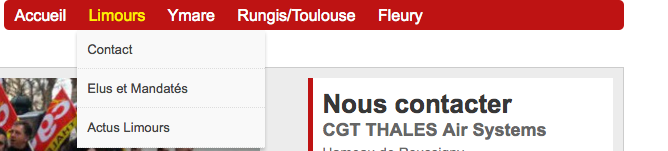 Conseil : Plutôt que de vous demander techniquement comment faire (où se trouvent les fonctionnalités), demandez vous logiquement ce que vous essayez de faire : formulez vos interrogations en français, de manière logique, pas à pas, en utilisant les termes propres à wordpress (menu, widget, articles, catégories etc)Indices : quelques questions à vous poser, dans l’ordre : De quel menu s’agit il ? Comment est-il installé sur le site ? (quelle fonctionnalité dit de l’afficher)Qu’ai je besoin de modifier (le menu, un widget, un article, une catégorie ?)Combien y a t il d’éléments de menu à l’intérieur ?Pour chaque élément parent et enfant, de quel type de renvoi s’agit-il ? (une page, un lien actif, un lien mort, une catégorie ?)Les pages / catégories sont elles déjà créées ?